ESOL TUTOR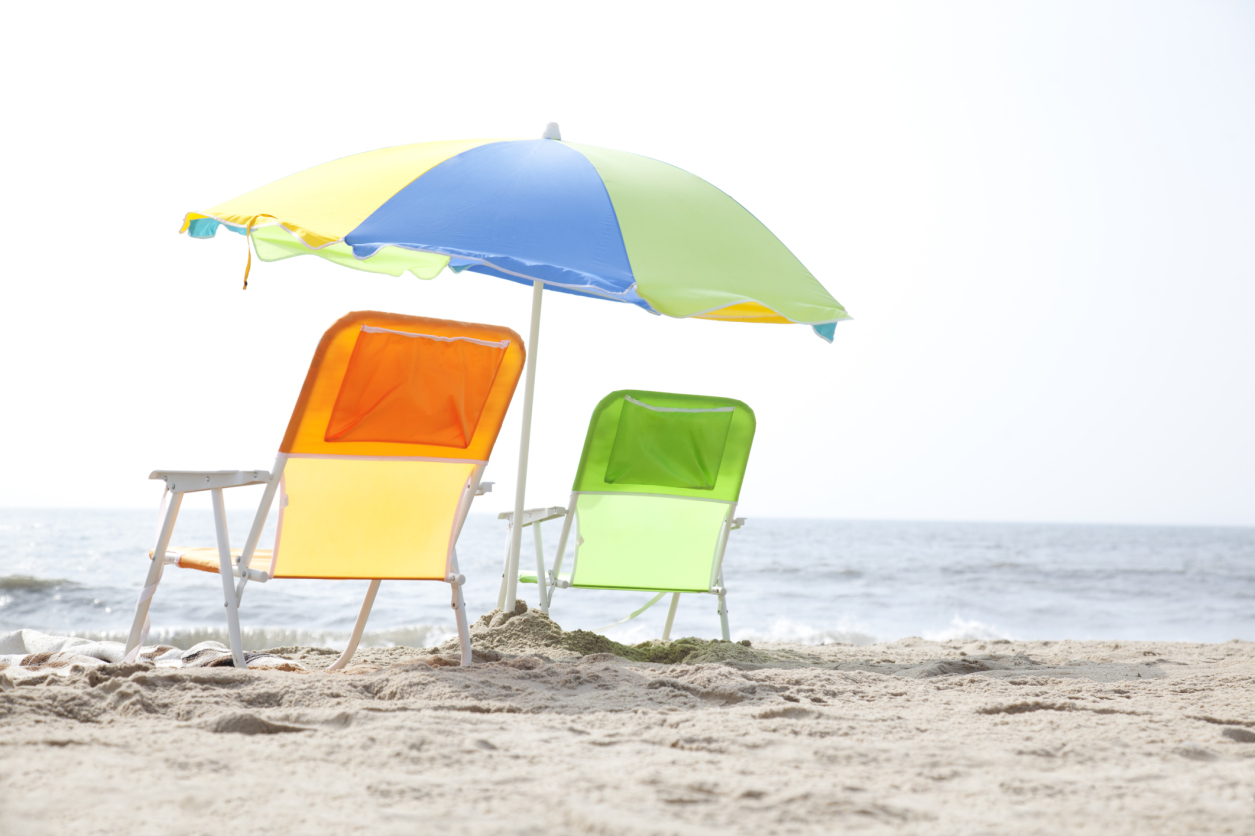 SUMMER ESOL TUTOR DATESJune 6-August 15Tuesdays 11am-3pm*No ESOL Tutor from May 15-June 4*Please sign in for individual ESOL tutoring.